King Street Primary & Pre - SchoolHigh Grange Road SpennymoorCounty DurhamDL16 6RA                                                                                                                                         Telephone: (01388) 8160781 Email: kingstreet@durhamlearning.net         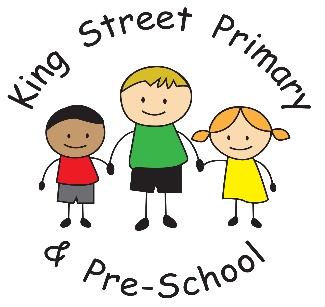 19th January 2018Dear Parent/Carer,The term has got off to a flying start with the KS2 children getting involved in drama sessions. The smiles and laughter were contagious and this has really demonstrated the need for us to continue to offer this type of provision as so many children enjoyed the experience and learnt so many new skills. We are currently looking into how we can incorporate far more drama and the opportunities to be part of major productions into the school terms- watch this space. Dates for diaryJust a reminder that 3 dates have been added to the diary. These are all information events for parents and carers. We strongly encourage you to attend. The dates are as follows and have been added to the diary sheets for future reference:Thursday 25th January at 4:30pm-  Year 6 Ski trip information session. Opportunity to ask any final questions and to confirm travel arrangements and equipment/kit required.Wednesday 7th February at 5pm- Year 6 SATs information sessionThursday 8th February at 3:15pm- Year 1 phonics session. Information in supporting your child with phonics and the statutory Year 1 phonics test. Contact detailsPlease (please!) update the office with new mobile phone numbers. There are repeated occasions where we are unable to contact parents as numbers are out of date. This can be critical if there is an emergency. We also have a number of outstanding consent forms, this means that some children are unable to participate in certain events or are unable to have photos taken to share exciting experiences such as the drama sessions this week. If you have not returned your consent forms, please do so ASAP.E-Safety and safeguardingIt has come to our attention that a number of children are using or accessing platforms and games that are not suitable for children of primary school age. For example, a number of children have disclosed that they play ‘Call of Duty’, Assasin’s Creed, Grand Theft Auto and many more. These are children as young as 9 years old. We have also heard that some children are playing on ‘fortnite’ which has the ability for children to make contact with other children- this can cause fallings out when children are unkind to each other. In addition to this children are using ‘instagram’ and posting pictures of themselves. We do our uttermost to teach children about being safe online but inevitably some children continue to use these mediums and are possibly vulnerable to exploitation. Some children have also talked about videos that they watch on ‘You tube’ which could be considered sexualised and highly inappropriate for young children. It is sometimes by accident that children stumbled across these sites but we advise that you monitor your child’s activity online very carefully and we will continue to educate them at school. Thank you for your help in safeguarding our children as they are so precious to us. Yours sincerelyMrs J BromleyHead teacher                              Key Diary dates for 2017-18Date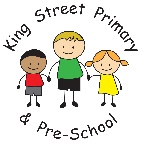 TimeTimeEventMonday 8th January 2018Monday 8th January 20187.45Schools Re-OpensWednesday 10th January Wednesday 10th January 12.30 - 2.30Year 1 Multiskills TournamentTuesday 23rd January Tuesday 23rd January 12.30 - 3.00Year 5 & 6 Basketball TournamentThursday 25th JanuaryThursday 25th January4:30pmYear 6 Ski information event Friday 2nd FebruaryFriday 2nd February1.00 – 2.30KS2 Swimming GalaWednesday 7th February Wednesday 7th February 5:00 pm Year 6 SATs information eventThursday 8th February Thursday 8th February 3:15pmYear 1 Phonics information eventFriday 9th FebruaryFriday 9th February5.45School Closes for Half Term HolidayHALF TERM HOLIDAYHALF TERM HOLIDAYHALF TERM HOLIDAYHALF TERM HOLIDAYMonday 19th FebruaryMonday 19th February7.45School Re-OpensTuesday 20th FebruaryTuesday 20th February12.30 - 2.30Year 3 Sports Skills TournamentWednesday 21st FebruaryWednesday 21st February12.30 - 2.30Year 4 Sports Skills TournamentThursday 1st MarchThursday 1st MarchALL DAYWorld Book DaySat 3rd  -   Friday 9th MarchSat 3rd  -   Friday 9th MarchWhole week Y6 France tripFriday 9th MarchFriday 9th March11.30Mothers’ Day Afternoon TeaMonday 12th – Wed 14th MarchMonday 12th – Wed 14th March3.00 – 6.00Parents’ EveningFriday 23rd MarchFriday 23rd MarchALL DAYRed Nose DayThursday 29th MarchThursday 29th March11.005.45Easter Service at St. Andrew’sSchool Closes for Easter HolidaysEASTER HOLIDAYSEASTER HOLIDAYSEASTER HOLIDAYSEASTER HOLIDAYSMonday 16th AprilMonday 16th April7.45School Re-OpensMonday 7th MayMonday 7th MayALL DAYMay Day Bank Holiday – School ClosedMonday 14th – Thursday 17th MayMonday 14th – Thursday 17th MayKey Stage 2 SATs WeekFriday 25th MayFriday 25th May5.45School Closes for Half Term HolidayHALF TERM HOLIDAYHALF TERM HOLIDAYHALF TERM HOLIDAYHALF TERM HOLIDAYMonday 4th JuneMonday 4th JuneALL DAYCPD Day – School ClosedTuesday 5th JuneTuesday 5th June7.45Schools Re-OpensFriday 15th JuneFriday 15th June1.00Fathers’ Day EventWednesday 27th JuneWednesday 27th June1.00 – 3.00EYFS & KS1 Sports DayThursday 28th June 2017Thursday 28th June 20171.00 – 3.00KS2 Sports DayMonday 2nd – Wed 4th JulyMonday 2nd – Wed 4th July3.00 – 6.00Parents Evening (Pre-School to Year 5)Tuesday 10th – Thursday 12th JulyTuesday 10th – Thursday 12th July3.00 – 6.00Parents Evening (Year 6)Wednesday 18th JulyWednesday 18th July1.45Year 6 Leavers’ AssemblyThursday 19th JulyThursday 19th July6.00Year 6 SleepoverFriday 20th JulyFriday 20th July5.45School Closes for Summer HolidaySUMMER HOLIDAYSSUMMER HOLIDAYSSUMMER HOLIDAYSSUMMER HOLIDAYSTuesday 4th SeptemberTuesday 4th September7.45School Re-Opens